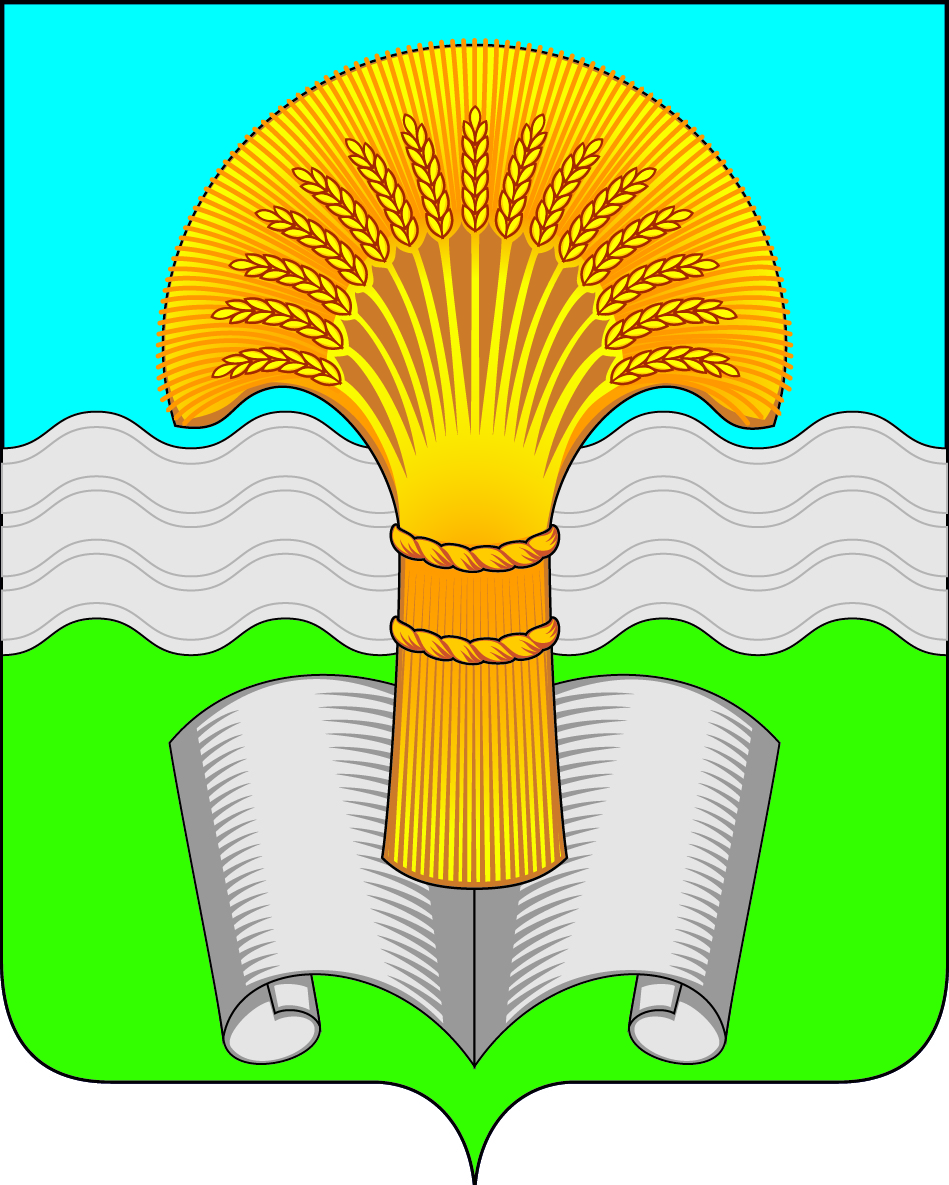 Администрация (исполнительно-распорядительный орган)муниципального района «Ферзиковский район» Калужской областиПОСТАНОВЛЕНИЕот    28_ августа 2019 года                                                                                            №  _478____п. ФерзиковоВ соответствии с Федеральным законом от 06.10.2003 №131-ФЗ (с изм. и доп.) «Об общих принципах организации местного самоуправления в Российской Федерации», Федеральным законом от 27.07.2010 №210-ФЗ «Об организации предоставления государственных и муниципальных услуг», Законом Калужской области от 26.09.2005 №120-ОЗ «О наделении органов местного самоуправления муниципальных районов и городских округов Калужской области отдельными полномочиями», Уставом муниципального района «Ферзиковский район», администрация (исполнительно-распорядительный орган) муниципального района «Ферзиковский район» ПОСТАНОВЛЯЕТ:1. Внести в постановление администрации (исполнительно-распорядительного органа) муниципального района «Ферзиковский район» от 27.11.2012 №504 (далее по тексту – постановление от 27.11.2012 №504) «Об утверждении административного регламента предоставления государственной услуги «Предоставление мер социальной поддержки отдельным категориям гражданам на оплату жилого помещения и коммунальных услуг» (далее по тексту – административный регламент) администрацией (исполнительно-распорядительным органом) муниципального района «Ферзиковский район» следующие изменения и дополнения:1.1. В пункте 3 постановления от 27.11.2012 №504 слова «Г.С. Медведеву» заменить словами «И.П. Аксютенкову».1.2. Подпункт 1.3.1 пункта 1.3 Раздела I «Общие положения» административного регламента изложить в новой редакции:«1.3.1. Информация о правилах предоставления государственной услуги и о местах нахождения и графиках работы государственных органов и организаций, обращение в которые необходимо для предоставления государственной услуги размещается:в федеральной государственной информационной системе «Портал государственных и муниципальных услуг (функций)» (http://www.gosuslugi.ru/);на информационных стендах в местах предоставления государственной услуги.Консультации (справки) заявителей по вопросу подачи документов на предоставление государственной услуги, а также прием заявлений на предоставление государственной услуги оказывает ОСЗН, наделенный государственными полномочиями по предоставлению мер социальной поддержки.Справочная информация размещена на официальном сайте администрации (исполнительно-распорядительного органа) муниципального района «Ферзиковский район» www.admferzik.ru, в федеральной государственной информационной системе «Федеральный реестр государственных услуг (функций)» (далее - федеральный реестр) и на Едином портале государственных и муниципальных услуг (функций).».1.3. Подпункт 1.3.2 пункта 1.3 Раздела I «Общие положения» административного регламента изложить в новой редакции:«1.3.2 Информация о предоставлении государственной услуги на едином портале государственных и муниципальных услуг (функций).На Едином портале государственных и муниципальных услуг (функций) размещается следующая информация:исчерпывающий перечень документов, необходимых для предоставления государственной услуги, требования к оформлению указанных документов, а также перечень документов, которые заявитель вправе представить по собственной инициативе;круг заявителей;срок предоставления государственной услуги;результаты предоставления государственной услуги, порядок представления документа, являющегося результатом предоставления государственной услуги;размер государственной пошлины, взимаемой за предоставление государственной услуги;исчерпывающий перечень оснований для приостановления или отказа в предоставлении государственной услуги;о праве заявителя на досудебное (внесудебное) обжалование действий (бездействия) и решений, принятых (осуществляемых) в ходе предоставления государственной услуги;формы заявлений (уведомлений, сообщений), используемые при предоставлении государственной услуги.Информация на Едином портале государственных и муниципальных услуг (функций) о порядке и сроках предоставления государственной услуги на основании сведений, содержащихся в федеральной государственной информационной системе «Федеральный реестр государственных и муниципальных услуг (функций)», предоставляется заявителю бесплатно.Доступ к информации о сроках и порядке предоставления услуги осуществляется без выполнения заявителем каких-либо требований, в том числе без использования программного обеспечения, установка которого на технические средства заявителя требует заключения лицензионного или иного соглашения с правообладателем программного обеспечения, предусматривающего взимание платы, регистрацию или авторизацию заявителя или предоставление им персональных данных.Индивидуальное консультирование производится в устной и письменной форме.Индивидуальное устное консультирование по процедуре предоставления государственной услуги осуществляется ОСЗН, наделенным государственными полномочиями по предоставлению мер социальной поддержки:по личному обращению;по письменному обращению;по телефону;по электронной почте.Консультации предоставляются по следующим вопросам:перечень документов, необходимых для предоставления государственной услуги;требования к документам, прилагаемым к заявлению;время приема и выдачи документов;сроки исполнения государственной услуги;порядок обжалования действий (бездействия) и решений, принимаемых в ходе исполнения государственной услуги.Индивидуальное письменное консультирование осуществляется при письменном обращении заинтересованного лица в ОСЗН, наделенный государственными полномочиями по предоставлению мер социальной поддержки. Ответ направляется письмом, электронной почтой, факсом, в зависимости от способа обращения заинтересованного лица за консультацией или способа доставки, указанного в письменном обращении заинтересованного лица, в течение 30 дней со дня поступления обращения.С момента приема заявления заявитель имеет право на получение сведений о ходе исполнения государственной услуги по телефону, посредством электронной почты или на личном приеме.При ответах на телефонные звонки ответственные исполнители ОСЗН, наделенного государственными полномочиями по предоставлению мер социальной поддержки, подробно и в вежливой (корректной) форме информируют обратившихся по интересующим их вопросам. Ответ на телефонный звонок должен начинаться с информации о наименовании организации, фамилии, имени, отчестве и должности специалиста, принявшего телефонный звонок.Рекомендуемое время для консультации по телефону — 5 минут.При невозможности ответственного исполнителя, принявшего звонок, самостоятельно ответить на поставленные вопросы телефонный звонок должен быть переадресован другому ответственному исполнителю или должен быть сообщен телефонный номер, по которому можно получить информацию.Во время разговора ответственный исполнитель должен произносить слова четко, не допускать разговоров с окружающими людьми. Не допускается прерывание разговора по причине поступления звонка на другой телефонный аппарат.Одновременное консультирование по телефону и прием документов не допускается.Публичное письменное информирование осуществляется путем публикации информационных материалов в газете «Ферзиковские вести», информационных стендах, а также на официальном сайте администрации муниципального района «Ферзиковский район».».1.4 Подпункт 1.3.8 пункта 1.3 Раздела I «Требования к порядку информирования о порядке предоставления государственной услуги» административного регламента исключить.1.5. Пункт 2.5 Раздела II «Стандарт предоставления государственной услуги» изложить в новой редакции:«Перечень нормативных правовых актов, регулирующих предоставление государственной услуги (с указанием их реквизитов и источников официального опубликования), подлежит обязательному размещению на официальном сайте администрации (исполнительно-распорядительного органа) муниципального района «Ферзиковский район»www.admferzik.ru (далее по тексту – официальный сайт), в федеральном реестре и на Едином портале государственных и муниципальных услуг (функций).Администрация (исполнительно-распорядительный орган) муниципального района «Ферзиковский район» обеспечивает размещение и актуализацию перечня нормативных правовых актов, регулирующих предоставление государственной услуги, на своем официальном сайте, а также в соответствующем разделе федерального реестра.».1.6. Пункт 2.14 Раздела II «Стандарт предоставления государственной услуги» изложить в новой редакции:«2.14 Срок регистрации запроса заявителя о предоставлении государственной услуги, услуги организации, участвующей в предоставлении государственной услуги, в том числе в электронной форме.1) Заявление и необходимые документы могут быть поданы непосредственно в уполномоченный орган, через многофункциональный центр, направлены посредством почтовой связи, а также в форме электронного документа с использованием электронных носителей либо посредством Единого портала, портала услуг.2)Срок регистрации запроса заявителя о предоставлении государственной услуги уполномоченным органом не должен превышать двух рабочих дней3) Заявление, направленное посредством Единого портала, портала услуг регистрируется в автоматическом режиме. Должностное лицо уполномоченного органа не позднее следующего рабочего дня со дня получения заявления формирует и направляет заявителю электронное уведомление с указанием даты представления в уполномоченный орган необходимых документов. Срок представления заявителем необходимых документов не должен превышать 5 рабочих дней со дня получения уполномоченным органом заявления. В уведомлении также содержится перечень документов, необходимых для представления заявителем.4) В случае непредставления в течение указанного срока необходимых документов заявитель уведомляется об отказе в рассмотрении заявления в течение рабочего дня с указанием причин отказа и порядка обжалования вынесенного решения.».1.7 Подпункт 2.16.1 пункт 2.16 Раздела II «Стандарт предоставления государственной услуги» изложить в новой редакции:«2.16.1 Показатели доступности и качества предоставления государственной услуги.Показателями доступности предоставления государственной услуги являются:- оценка уровня информирования заявителей о порядке предоставления государственной услуги по результатам опроса (достаточный/недостаточный);- доля получателей, получивших необходимые сведения о порядке предоставления государственной услуги через единый портал государственных и муниципальных услуг (% по результатам опроса);- доля получателей, получивших государственную услугу через многофункциональный центр (% от общего числа заявлений о предоставлении государственной услуги, поступивших в уполномоченный орган);- доля получателей, направивших свои замечания и предложения об усовершенствовании порядка предоставления государственной услуги посредством использования информационной системы обеспечения обратной связи (% от общего числа получателей);- количество взаимодействий заявителя с уполномоченным органом или многофункциональным центром при предоставлении государственной услуги.Показателями качества предоставления государственной услуги являются:- сроки предоставления государственной услуги;- условия ожидания приема;- порядок информирования о предоставлении государственной услуги;- внимание должностных лиц.Требования к доступности и качеству предоставления государственной услуги:- наличие различных каналов получения информации о предоставлении государственной услуги;- транспортная доступность мест предоставления государственной услуги;- соблюдение сроков ожидания в очереди при предоставлении государственной услуги;- соблюдение сроков предоставления государственной услуги;- возможность предоставления государственной услуги через многофункциональный центр;- возможность получения государственной услуги в любом многофункциональном центре, расположенном на территории Калужской области, по выбору заявителя (экстерриториальный принцип).».1.8 Пункт 2.17 Раздела II «Стандарт предоставления государственной услуги» изложить в новой редакции:«2.17 Иные требования1) При направлении заявления и необходимых документов в форме электронных документов посредством Единого портала, портала услуг используется электронная подпись заявителя.Заявитель может использовать простую электронную подпись в случае, предусмотренном пунктом 2(1) Правил определения видов электронной подписи, использование которых допускается при обращении за получением государственных и муниципальных услуг, утвержденных постановлением Правительства Российской Федерации от 25.06.2012 №634 «О видах электронной подписи, использование которых допускается при обращении за получением государственных и муниципальных услуг».2) При предоставлении государственной услуги посредством Единого портала, портала услуг заявителю обеспечивается возможность:а) получения информации о порядке и сроках предоставления государственной услуги;б) записи на прием в уполномоченный орган для подачи заявления и необходимых документов;в) формирования заявления;г) направления заявления и необходимых документов в электронной форме;д) получения сведений о ходе предоставления государственной услуги;е) получения электронного сообщения о результате предоставления государственной услуги;ж) осуществления оценки качества предоставления государственной услуги;з) досудебного (внесудебного) обжалования решений и действий (бездействия) уполномоченного органа, должностного лица, ответственного за предоставление государственной услуги;и) получения результата государственной услуги в форме электронного документа.3) При предоставлении государственной услуги посредством Единого портала заявителю направляется:а) уведомление о приеме и регистрации заявления и информация о донесении необходимых документов;б) уведомление о результатах рассмотрения заявления.4) Не допускается отказ в приеме заявления и необходимых документов, а также отказ в предоставлении государственной услуги в случае, если заявление и необходимые документы поданы в соответствии с информацией о сроках и порядке предоставления государственной услуги, размещенной на Едином портале.Запрещается требовать от заявителя совершения иных действий, кроме прохождения идентификации и аутентификации в соответствии с нормативными правовыми актами Российской Федерации, указания цели приема, а также предоставления сведений, необходимых для расчета длительности временного интервала, который необходимо забронировать для приема.Процедура по осуществлению предварительной записи в уполномоченный орган1) Прием заявителей в уполномоченном органе осуществляется по предварительной записи.Запись заявителей на прием в уполномоченный орган (далее - запись) осуществляется посредством Единого портала, портала услуг.Заявителю предоставляется возможность записи на любые свободные для приема дату и время в пределах установленного в уполномоченном органе графика приема.Запись на определенную дату заканчивается за сутки до наступления этой даты.2) Для осуществления предварительной записи посредством Единого портала, портала услуг заявителю необходимо указать запрашиваемые системой данные.Заявитель в любое время вправе отказаться от предварительной записи.».1.9 Подпукнт 3.1.1.7 пункта 3.1.1 Раздела III «Состав, последовательность и сроки выполнения административных процедур, требования к порядку их выполнения, в том числе особенности выполнения административных процедур в электронной форме» изложить в новой редакции:«3.1.1.7 Основанием для начала административной процедуры является:обращение заявителя непосредственно в ОСЗН с заявлением о предоставлении государственной услуги с приложением документов, предусмотренных пунктом 2.6. раздела 2. настоящего Регламента;поступление заявления о предоставлении государственное услуги с приложением документов, предусмотренных пунктом 2.6. раздела 2. Регламента, в ОСЗН через федеральную государственную информационную систему «Портал государственных и муниципальных услуг (функций)»;личное обращение заявителя с заявлением и документами, необходимыми для предоставления государственной услуги, в любой МФЦ по выбору заявителя независимо от его места жительства или места пребывания в пределах Калужской области, в случае, если между уполномоченным органом, предоставляющими государственную услугу, и МФЦ заключено соглашение о взаимодействии и подача указанного заявления и документов предусмотрена перечнем государственных услуг, предоставляемых в МФЦ.Заявление и документы, необходимые для получения государственной услуги, заверенные усиленной квалифицированной электронной подписью, могут направляться МФЦ в уполномоченный орган в электронном виде по защищенным каналам связи. При этом оригиналы заявления и документов на бумажных носителях передаются в уполномоченный орган в сроки, установленные соглашением о взаимодействии.».1.10 Подпукнт 3.1.4.9 пункта 3.1.1 Раздела III «Состав, последовательность и сроки выполнения административных процедур, требования к порядку их выполнения, в том числе особенности выполнения административных процедур в электронной форме» дополнить абзацами следующего содержания:«Способ фиксации результата административной процедуры, в том числе в электронной форме, содержащий указание на формат обязательного отображения административной процедуры: решение о назначении выплаты либо об отказе в удовлетворении заявления фиксируются ответственными должностными лицами в информационной системе. Текущий статус и информация о принятом решении по заявлению доступен заявителю в личном кабинете на Едином портале государственных услуг.В случае подачи заявления в форме электронного документа посредством Единого портала государственных услуг уведомление о принятом решении в форме электронного документа в течение 1 рабочего для после принятия решения направляется заявителю из информационной системы в личном кабинете заявителя на Едином портале государственных услуг.В случае подачи заявления через многофункциональный центр уведомление о принятом решении в форме электронного документа направляется в течение 5 рабочих дней после принятия решения в многофункциональный центр для выдачи заявителю.».1.11 Раздел III «Состав, последовательность и сроки выполнения административных процедур, требования к порядку их выполнения, в том числе особенности выполнения административных процедур в электронной форме» дополнить пунктом 3.1.8:«3.1.8 Порядок исправления допущенных опечаток и ошибок в выданных в результате предоставления государственной услуги документами.В случае, если в выданных в результате предоставления государственной услуги документах допущены опечатки и (или) ошибки, то заявитель вправе обратиться в уполномоченный орган посредством почтовой связи, Единого портала или портала услуг, через многофункциональный центр либо непосредственно при личном обращении в уполномоченный орган с письмом о необходимости исправления допущенных опечаток и (или) ошибок с изложением их сути и приложением копии документа, содержащего опечатки и (или) ошибки.В течение 10 рабочих дней с момента регистрации в уполномоченном органе письма о необходимости исправления допущенных опечаток и (или) ошибок уполномоченный орган подготавливает и направляет заявителю новые документы, в которые внесены соответствующие исправления.Документ, выдаваемый в результате предоставления государственной услуги, в который внесены исправления, вручается заявителю лично или направляется заказным почтовым отправлением с уведомлением о вручении.В случае подачи письма о необходимости исправления допущенных опечаток и (или) ошибок через многофункциональный центр исправленное уведомление в форме электронного документа направляется в многофункциональный центр для выдачи заявителю.».1.12 Раздел III «Состав, последовательность и сроки выполнения административных процедур, требования к порядку их выполнения, в том числе особенности выполнения административных процедур в электронной форме» дополнить пунктом 3.1.9:«3.1.9 Предоставление государственной услуги в электронной форме посредством Единого портала, портала услуг включает в себя следующие административные процедуры (действия):а) прием и регистрация заявления и необходимых документов;б) направление электронного уведомления заявителю с указанием даты представления в уполномоченный орган необходимых документов в порядке, установленном пунктом 3.1.4.9 настоящего Административного регламента;в) взаимодействие с иными органами государственной власти, направление межведомственных запросов в указанные органы для получения документов и сведений, которые находятся в распоряжении указанных государственных органов;г) уведомление заявителя о принятом решении о назначении ежемесячной выплаты либо об отказе в удовлетворении заявления.При поступлении заявления в электронной форме должностное лицо уполномоченного органа:а) сверяет данные, содержащиеся в направленных посредством Единого портала, портала услуг, документах, с данными, указанными в заявлении;б) направляет заявителю электронное уведомление с указанием даты представления в уполномоченный орган необходимых документов;в) направляет межведомственные запросы в органы государственной власти, для получения документов и сведений, которые находятся в распоряжении указанных государственных органов, для получения информации, влияющей на право заявителя на получение государственной услуги;г) направляет заявителю уведомление о принятом решении в электронной форме в порядке, установленном пунктом 3.1.4.9 настоящего Административного регламента.1.13 Раздел III «Состав, последовательность и сроки выполнения административных процедур, требования к порядку их выполнения, в том числе особенности выполнения административных процедур в электронной форме» дополнить пунктом 3.1.10:«3.1.10 Уведомление заявителя о решении о назначении государственного пособия либо об отказе в назначении государственного пособияВ случае подачи заявления и необходимых документов через многофункциональный центр уведомление о принятом решении в форме электронного документа направляется в течение 5 рабочих дней после принятия решения в многофункциональный центр для выдачи заявителю.В случае подачи заявления в форме электронного документа посредством Единого портала, портала услуг уведомление о принятом решении в форме электронного документа в течение одного рабочего дня после принятия решения направляется заявителю посредством Единого портала, портала услуг.»1.14 Пункт 4.4 Раздела IV «Формы контроля за предоставлением государственной услуги» изложить в новой редакции: «4.4 При предоставлении заявителю результата государственной услуги должностное лицо уполномоченного органа (работник многофункционального центра) информирует его о сборе мнений заявителей о качестве предоставленной государственной услуги и предлагает ему предоставить абонентский номер устройства подвижной радиотелефонной связи для участия в оценке качества предоставления государственной услуги (или оценить предоставленную ему государственную услугу с использованием сети Интернет).В случае отказа заявителя от оценки качества предоставления государственной услуги с использованием средств подвижной радиотелефонной связи должностное лицо уполномоченного органа (работник многофункционального центра) предлагает воспользоваться для участия в указанной оценке терминальным или иным устройством, расположенным непосредственно в месте предоставления результата государственной услуги (при наличии технических возможностей), либо оценить качество предоставленной ему государственной услуги на специализированном сайте («Ваш контроль») в сети Интернет, а также в личном кабинете Единого портала, портала услуг.В случае согласия заявителя на участие в оценке качества предоставления государственной услуги с помощью устройства подвижной радиотелефонной связи абонентский номер устройства подвижной радиотелефонной связи, предоставленный заявителем вместе с контактными данными, необходимыми для выявления его мнения о качестве предоставления государственных услуг, передается в автоматизированную информационную систему «Информационно-аналитическая система мониторинга качества государственных услуг».»1.15 Подпункт 5.3.1 пункта 5.3 Раздела V «Досудебный (внесудебный) порядок обжалования решений и действий (бездействия) органа, предоставляющего государственную услугу, а также должностных лиц, муниципальных служащих» дополнить абзацами следующего содержания:«В электронном виде жалоба может быть подана заявителем посредством Единого портала, портала услуг (раздел «Досудебное обжалование» https://do.gosuslugi.ru).При подаче жалобы в электронном виде документы, указанные в подпункте 5.3.2 настоящего Административного регламента, могут быть представлены в форме электронного документа, подписанного электронной подписью, вид которой предусмотрен законодательством Российской Федерации. При этом документа, удостоверяющего личность заявителя, не требуется.».1.16 Подпункт 5.3.5 пункта 5.3 Раздела V «Досудебный (внесудебный) порядок обжалования решений и действий (бездействия) органа, предоставляющего государственную услугу, а также должностных лиц, муниципальных служащих» изложить в новой редакции:«5.3.5 Информирование заявителей о порядке обжалования решений и (или) действий (бездействия) уполномоченного органа, должностных лиц уполномоченного органа посредством размещения информации на стендах в местах предоставления государственной услуги, на сайте уполномоченного органа, на Едином портале, портале услуг.Информация о порядке подачи и рассмотрения жалобы размещается на информационных стендах в местах предоставления государственной услуги, на сайте уполномоченного органа, на Едином портале, портале услуг, а также может быть сообщена заявителю в устной и (или) в письменной форме.».1.17 Приложение №1 к Административному регламенту исключить.1.18 Приложение №4 к Административному регламенту исключить.2. Настоящее Постановление вступает в силу со дня его официального опубликования и подлежит размещению на официальном сайте администрации (исполнительно-распорядительного органа) муниципального района «Ферзиковский район» в сети Интернет.О внесении изменений и дополнений в постановление администрации (исполнительно-распорядительного органа) муниципального района «Ферзиковский район» от 27.11.2012 №504 «Об утверждении административного регламента предоставления государственной услуги «Предоставление мер социальной поддержки отдельным категориям гражданам на оплату жилого помещения и коммунальных услуг» администрацией (исполнительно-распорядительным органом) муниципального района «Ферзиковский район»И.о. Главы администрациимуниципального района«Ферзиковский район»              И.П. Аксютенкова